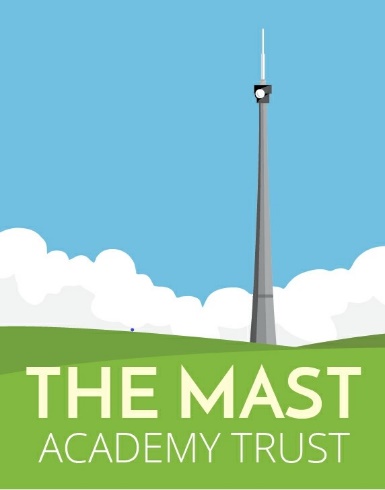 1.0 Principles The Mast Academy Trust is committed to maintaining the health, safety and welfare of its staff and seeks to provide a positive and healthy working environment. Regular attendance at work is part of every employees contract of employment and is vital to the success of the Academy(ies); however, it is recognised that employees will, on occasion, have genuine and acceptable reasons to be absent from work. On these occasions, management will aim to do everything possible to support a member of staff during a period of absence with the aim of assisting his/her return to work at the earliest opportunity.  2.0 Aims The policy and procedure aims to provide a fair and consistent framework for managing attendance and should inform all staff of their responsibilities regarding attendance at work. To ensure all staff are aware of the Academy Trust’s Absence Management Policy. To publish the policy for dealing with staff absence. To ensure line managers are aware of expectations of managing attendance.To apply the absence management policy in line with the Trust’s values.To ensure staff with attendance issues are managed fairly and respectfully3.0 Practice Responsibilities of the Line Manager within each Academy: to inform all employees of attendance management procedures to ensure all sickness absence is recorded upon notification to monitor and review all sickness absence across the Academy to arrange attendance review meetings with employees whose attendance levels begin to reach trigger points and to identify support available and a strategy for improving attendance to maintain reasonable contact with employees during a period of absence, while maintaining sensitivity and confidentiality throughout to manage and support staff on long term sickness absence.Responsibilities of the employee: to attend work when fit to do so and be punctual for work in accordance with the hours defined in their contract of employment to comply with the Academy’s absence procedures including notification.to communicate/meet with management during extended periods of absence.To maintain satisfactory levels of attendance; maintaining contact and following the agreed steps.4.0 Managing Staff Attendance Procedure  Notification of absence Leave of absence  If an employee needs to leave work prior to their normal finishing time, they must seek permission from their line-manager and/or the Headteacher/Principal. If an employee requires time away from work during their normal working hours, they must complete a Leave of Absence Form and see their line manager before leaving.  Staff must also consult their line-manager and, in the case of teachers, ensure suitable cover is left for any missed lessons.   All leave of absence forms must be given to the designated leader for approval, signature and for recording purposes.   In the case of emergency, employees must consult a senior member of staff and request that they follow the absence procedures on their behalf. If an employee is unable to attend work due to any other reason than sickness absence, they must contact a Senior Member of Staff (as specified by the Academy). Sickness absence The purpose of having a clear notification process is to ensure that the Academy can make the necessary arrangements to cover employee absence. This may involve arranging for supply cover or longer-term arrangements in the event that the employee will be absent for a longer period of time. As such, the academy has set the following reporting procedure which should be followed in the event that an employee is unable to attend work due to illness.  1st day sickness Employees must telephone the Academy’s designated phone line for reporting absence before 7.30am. Employees should also provide information of his / her expected date of return to work.  Communication should also be made with the line-manager; in the case of teaching staff employees the line manager must ensure that suitable cover work is set, except in exceptional circumstances. Sickness absence up to and including seven calendar days Absence up to seven days does not require a medical certificate. 5.0 Absence of more than seven calendar days  For absences of more than seven calendar days employees will be required to provide a Fit Note from a doctor.  The following will apply to Fit Notes: They must be received by management by at least the ninth day of absence in order to cover absence from the eighth day. Where this is not possible, staff are expected to make contact with their line manager. Fit Notes will only be accepted for sick pay purposes from the date they are signed by the Doctor. Continuation Fit Notes must be received by management no more than three working days from the expiry of the previous certificate. For any absence exceeding 14 days, a final Fit Note which certifies that the employee is fit to work on a specified date must be produced. Withholding sick pay Failure to comply with the agreed notification requirements as listed in this document, could result in immediate appropriate deductions of pay.  If, in exceptional cases, an employee does not follow the reporting procedures they should discuss this with management and only in exceptional circumstances may pay be re-instated. Pay entitlement under the sickness scheme Please refer to your conditions of service for your entitlement.   Returning to work Irrespective of the length of an employee’s absence, a return to work meeting will be conducted upon his / her return or, where an absence has been less than 3 days and/or the employee is not under formal attendance management a return to work slip will be completed. Ideally this should be done on the first day back at work; if this is not possible, it should be done no later than three days after the employee’s return.  This will be conducted by the designated person in the Academy.  The purpose of a return to work meeting/slipWelcome the employee back to work. Ensure/confirm that they are fully fit to return to work and that they have been authorised to do so by their General Practitioner if necessary. Identify the reason for the absence and confirm the length of the absence. Identify problems that may have caused or contributed to the absence. Look at support options available to address any problems.Staff returning from absence are expected to update themselves on any communications.How the return to work meeting will be conducted The nature and the content of the meeting will vary depending upon the length and reason for the absence.  Some meetings will be of a general nature with a discussion as to the reason for the absence; others will need to be more detailed. A return to work meeting form (see appendix A) should be completed by the manager in consultation with the employee. The key areas to discuss are: details of the absence; for example, the nature and length of the absence are there any concerns regarding attendance levels does the Academy require any information from the Employee’s General Practitioner regarding any medical conditions   what (if any) action is required to facilitate a healthy return to work The return to work meeting form must be signed by both the manager and employee. The employee may request a copy of the form for their records and a copy should also be kept with the employee’s attendance record. Outcomes of a return to work meeting There are a number of possible outcomes from a return to work meeting which are outlined below; There are no underlying reasons for the absence and the level of absence is not a concern, therefore no further action is necessary. The employee may request support for an underlying reason for their sickness absence. In this case, the Academy may take all reasonable steps to support. That sickness absence has reached a trigger point. In this case, management may invite the employee to attend a formal meeting where further action may, or may not, be taken. Formal procedure for managing sickness absence In order to manage attendance effectively it is important that sickness absence is consistently reviewed. There are pre-determined review points which can alert management if an individual’s attendance has reached a point where there may be cause for concern. The following review points are in place to monitor employee attendance.  Trigger points  6 days absence within six months 3 separate absences within six months Four weeks of continuous absence Patterns of absence e.g. Mondays and Fridays Formal procedure - Stage 1 If a staff member’s absence reaches a trigger point management will contact the employee and arrange to will meet with them, with at least 10 working days’ notice, to discuss the following: The number, reasons and frequency of absences. Whether there are any underlying reasons for the absence e.g. a medical condition; Issues at home; Issues with colleagues; hours or workload. What actions the Academy can take to support the employee to improve their attendance. What steps the employee will take to improve their attendance. Whether medical evidence from the GP or Occupational Health is required.The employee should be notified in writing that they may be accompanied, at any meeting under the formal procedures, by a trade union representative or work colleague. At the end of the meeting there should be: A record of what was discussed and agreed e.g. a record of any reasonable adjustments considered and/or agreed, any action either party has agreed to take. If necessary, an agreed action plan including targets for improvement and review dates. A clear understanding that while the procedure is intended to support the employee to improve their attendance to an acceptable level, that failure to improve could ultimately include disciplinary action and possibly dismissal. All details of meetings must be recorded. Written confirmation of the meeting with be sent to the employee with details of any right of appeal.  Formal procedure - Stage 2 Should a staff member hit the next trigger point, or if the targets for improvement set at stage 1 are not met then management will meet with the staff member under stage 2 of the procedure.  A stage 2 meeting should be conducted as soon as the employee’s attendance falls below what has been agreed. Management will contact the employee and arrange to will meet with them for the stage 2 meeting, with at least 10 working days’ notice.The stage 2 meeting should follow the same format as the stage 1 meeting except; Management may seek permission to obtain medical information from the staff member’s General Practitioner. It should be made clear to the employee that the stage 2 review period is the final opportunity to improve attendance and unless improvements are made, the next stage of the procedure could lead to further disciplinary action. The details of the meeting and any reviews should be recorded. Formal procedure - Stage 3 Should a staff member hit the next trigger point, or if the targets for improvement set at stages 1 and 2 are not met then the Governing Body and Headteacher of the school will meet with the staff member under stage 3 of the procedure.  A stage 3 meeting should be conducted as soon as the employee’s attendance falls below what has been agreed. The stage 3 meeting will consider the future employment of the employee.may a disciplinary hearing be considered if absence is unauthorised. In these circumstances disciplinary action may be taken, (please see Disciplinary policy and procedure). Consideration will be given to as to whether the employee’s employment should be terminated.General Practitioner Reports / Occupational Health In the event of persistent absenteeism, or long term absence (a period of sickness that lasts longer than two calendar weeks) an employee may be asked to give permission to the Academy to contact his / her doctor or to undergo an independent medical examination.  Any costs incurred as a result of the medical examination will be met by the Academy.     Long term absence or ongoing health problems Long term sickness is defined as any continuous absence for two weeks for mental health, skeletal or muscular and four weeks or more for all other conditions. In the case of long term or ongoing absence management should maintain contact with employees throughout their absence, employees also have the responsibility to communicate/meet with management or in the circumstances that you are medically unable to do so, they should make arrangements for an intermediary e.g. work colleague or a family member to communicate on the their behalf. Employees should also ensure that they provide the academy with medical certificates as required.  Home visits In some circumstances employees may be unable to attend a meeting at the Academy. In this situation it may be appropriate for management to arrange an alternative neutral venue or possibly visit staff members at home with their prior agreement.  Possible outcomes of long term absence It is hoped that employees are able to return to work and continue to be fit to undertake their normal role. However, this may not be possible and a number of different outcomes may have to be investigated and supported by management.  Return to work (substantive post) with reasonable adjustments The Academy will seek to make reasonable adjustments to the workplace to enable an employee to return to work. Under the Disability Discrimination Act (DDA) 1995, there is a legal obligation for the Academy to consider reasonable adjustments. At any time, management may feel that it may be appropriate to consider adjustments.  This may include undertaking an assessment of the workplace and the employee’s duties where there is any indication that the employee may be suffering health problems as a result of their work.  Long term absence dismissal If no long-term improvement is possible, and the Academy is unable to sustain the level of absence it may be necessary to terminate employment on the grounds that the employee is medically unable to fulfil their contract of employment. If considering dismissal in line with stage 3 of the policy, management will arrange to meet with the employee and discuss the necessity for a report from an independent professional e.g. the occupational health service, and to make you aware that dismissal is a possibility.  Once the report from the independent professional has been received, the employee will be invited to attend a further meeting to discuss the findings of the report.  The staff member will also have an opportunity to respond to the findings of the report. The employee may be accompanied at the meeting by a Trade Union representative or work colleague.  Management may take advice from the Academy’s Human Resources Provider.  Following the meeting, management will confirm in writing the details discussed. The purpose of the meeting is to: Ascertain the employee’s views on their current health situation, the possibility of a return to work and their fitness to do any other work. Discuss redeployment into alternative roles.Discuss if ill health retirement may be appropriate. Discuss the possibility of the governors meeting to determine medical capability, which may result in dismissal. To inform the employee that he/she has the right to provide his/her own evidence. It is likely that the matter will then be referred to a nominated manager or a Governing Body panel to consider dismissal on grounds of medical capability where medical advice may have stated that: That the employee is permanently unfit to work They are unable to provide evidence of when the employee will be able to return to work They cannot confirm that the employee will be able to provide a reliable service Right of appeal The employee has the right of appeal against the decision of the committee.  The right of appeal against the decision of the committee may be exercised within 5 working days of the date of the letter confirming the outcome of the medical capability hearing.  Appeals must be in writing to the Headteacher/Principal within the time scales outlined, giving full details of the grounds of appeal.   APPENDIX A  Return to Work Form for Staff to completeThis form should be completed by the employee on their return to work:  APPENDIX B  Return to Work Meeting FormThis form should be completed by the line manager in consultation with the employee: The following Appendices are for managers onlyAPPENDIX C Procedure to follow at a Medical Capability Hearing/Medical Capability Appeal Hearing The nominated manager or Chair will invite the manager presenting the case and the employee (including the representative) into the room together. The nominated manager or chair will open the proceedings by introducing those present and their roles in the process. The nominated manager will inform the employee (and representative) of the purpose of the hearing.  If the employee is not accompanied, the nominated manager must confirm that this is the employee’s decision not to be accompanied at the hearing.  All those present are entitled to request an adjournment at any stage during the appeal to consider their situation. The nominated manager will decide if an adjournment is appropriate at that stage and how long is granted. In cases of Appeal - The Chair will confirm the grounds for the appeal hearing and the process that will be followed. If the grounds for the hearing are unclear the Chair should obtain clarification before proceeding. The nominated manager or chair will explain how the hearing will proceed.  The process is as follows: The presenting manager will state the case to the employee including the calling of witnesses (if appropriate). Witnesses should appear one at a time and may only be present whilst giving evidence or being questioned. The employee and/or his/her representative may ask questions of the presenting manager and any witnesses. The presenting manager, nominated manager and advisors may also ask questions of all the parties. The presenting manager and the nominated manager may re-examine the witnesses. The witnesses will then withdraw. The nominated manager will invite the employee and/or his/her representative to present their case including the calling and examination of witnesses. Witnesses must appear one at a time and may only be present whilst giving their evidence or being questioned. The presenting manager and nominated manager may ask questions of the employee and any witnesses the employee and/or his/her representative and the nominated manager may ask questions of all the parties and re-examine the witnesses. The witnesses will then withdraw  Witness may be asked to remain available as they may be required for further questioning. The presenting manager will sum up his/her case. The employee (or his/her representative) will sum up his/her case. The parties will withdraw from the room to allow the nominated manager to consider the evidence and come to a decision about whether medical capability dismissal is appropriate. Where in attendance, the advisor may remain but must not decide the outcome. An adjournment may be required to obtain further information or advice before the nominated manager can reach a decision. Deliberations Where possible a decision will be given to the employee on the day of the hearing.  However, if the nominated manager believes it will take some time to make a decision, the employee (and the representative) and witnesses should be informed and asked not to wait. The employee (and the representative) should be recalled and told the nominated manager’s decision and the right of appeal.  The decision and the employee’s right of appeal must be confirmed in writing.  A copy of the decision letter should be placed on the employee’s personal file.   Deliberations in cases of Appeal  Where the Chair feels a decision may take some time, the other parties are asked not to wait. Witnesses are also told they may leave. Otherwise the panel considers all the evidence and reaches a decision straight away. The note taker will record the Chair’s decision. Once the decision has been reached the employee (and representative) and the manager presenting the case are recalled and informed of the outcome.  The Chair may take one of the following types of action at the end of the hearing: To uphold the appeal and reinstate the employee To dismiss the appeal and uphold the decision  There is no further right of appeal against the decision of the Appeals Panel.  The outcome of the appeal hearing should be confirmed in writing to the employee as soon as possible, a copy of the letter should be placed in the employee’s personnel file.  The review points themselves are not an automatic mechanism for taking action. All circumstances will be carefully and sensitively considered in order to treat you fairly, consistently and compassionately. When reviewing your absence, management will consider: What effect the absence is having on the operation of the Academy The need for temporary cover The need to re-organise duties amongst other employees The effect of the absence on other employees The nature of the absence The likely length of continuing absence When the employee is likely to return to work The employee’s ability to return to the same post Can any assistance be given to speed up the return to work?  e.g., redesign of the job, retraining, alternative work, a change in working hours The costs incurred as a result of the absence Under the Disability Discrimination Act (DDA) 1995, reasonable adjustments include: Altering premises Allocating some duties to another employee Transferring the person to fill an existing vacancy Altering working hours Changing the person’s place of work Supplying additional training Acquiring or making changes to equipment Providing a reader or signer PolicyStaff attendance policyStaff attendance policyStaff attendance policyOwnerMelanie Humphreys – The Mast Executive AdministratorMelanie Humphreys – The Mast Executive AdministratorMelanie Humphreys – The Mast Executive AdministratorDate approved10th July 2019Adopted fromSeptember 2019ApproverMartyn JonesSignature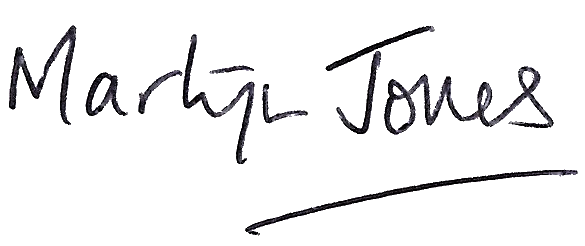 Current versionV2.0 July 2019V2.0 July 2019V2.0 July 2019Next review dueSpring Term 2022Spring Term 2022Spring Term 2022Objective of PolicyTo provide guidance on the policy and process for managing attendance and should inform all staff of their responsibilities regarding attendance at work.Version ControlVersion ControlVersion NumberSummary of amends from previous version2.0Review and appropriate updates since last version, front cover amends.Sign off requirementsSign off requirementsApproversPositionChair of trustees ratificationMartyn JonesLocal LGB adoption approvalChair of Governors per LGBReviewersPositionNatasha GreenoughCEO The MASTTrust representativeUnions consulted (if applicable)RepresentativeASCLSection NumberContentPage Number1.0Principles32.0Aims33.0Practice34.0Managing Staff Attendance Procedure  45.0Absence of more than seven calendar days  56.0Right of appeal 9AppendicesAReturn to Work Form for Staff to complete10BReturn to Work Meeting Form11CProcedure to follow at a Medical Capability Hearing/Medical Capability 13DETAILS OF ABSENCE Employee Name:Service:Date absence began: Date of return: Total Number of working days absent (include ½ days): Nature of absence: Are there any further ways the school can support you? ACTION REQUIRED (do you require any help / support to facilitate a healthy return to work)   DETAILS OF MEETING Employee Name: Service: Date of the meeting: Manager conducting meeting: DETAILS OF ABSENCE DETAILS OF ABSENCE DETAILS OF ABSENCE Date absence began: Date absence began: Date absence began: Date of return: Date of return: Date of return: Total Number of days absent (include ½ days): Total Number of days absent (include ½ days): Total Number of days absent (include ½ days): Nature of absence: Nature of absence: Nature of absence: Are there any further ways the school can support you? Are there any further ways the school can support you? Are there any further ways the school can support you? Is the employee part of any stage management process?Is the employee part of any stage management process?Is the employee part of any stage management process?Date and time of a review meeting if necessary Date and time of a review meeting if necessary Date and time of a review meeting if necessary ACTION REQUIRED (what help / support is required to facilitate a healthy return to work and improve the attendance record?) ACTION REQUIRED (what help / support is required to facilitate a healthy return to work and improve the attendance record?) ACTION REQUIRED (what help / support is required to facilitate a healthy return to work and improve the attendance record?) Do you wish to refer the employee to the Employee Health & Wellbeing Unit?* Yes No  Signed (Manager): Date: Signed (Employee): Date: 